SBI 3C1	Pig Dissection Worksheet #1Part 1	Introduction and External Anatomy – page 344 -345Why are pigs useful in understanding how the human body works?Use the diagram below to label the external anatomy of the pig: Nose/NaresTongueEarShoulderElbowWristDigitUmbilical cordHipKneeAnkleDigitTailNipplesEyelidHead RegionTrunk RegionTail Region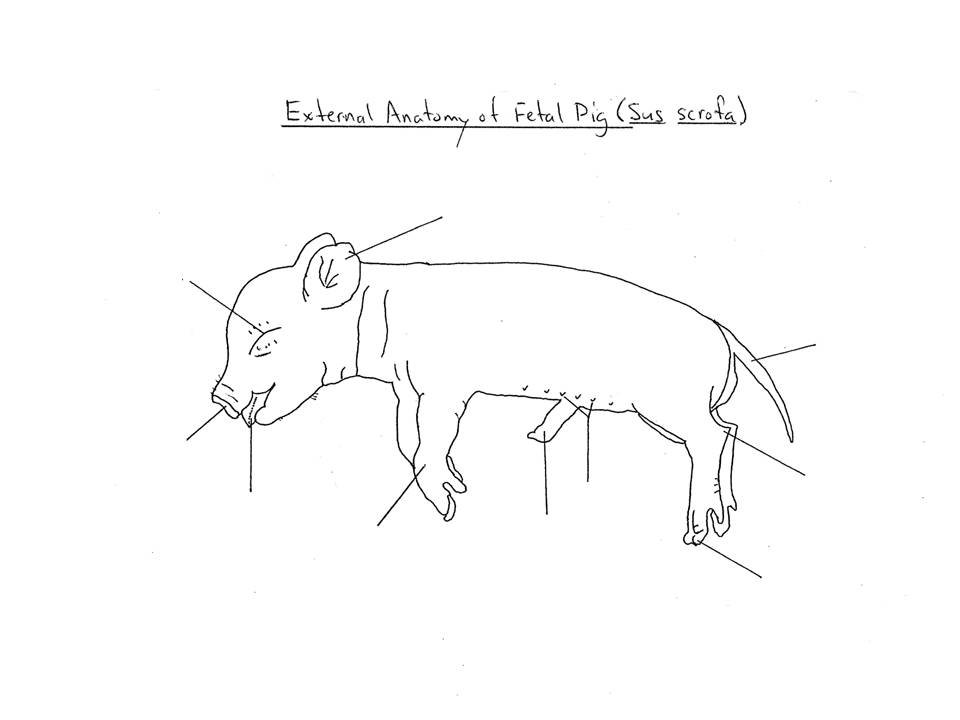 Use old 3C text page 256-257 to describe how the sex of the fetal pig can be determined For a male.For a female.How long is the gestation period (pregnancy) of the fetal pig (use graph on page 344)?Estimate the age of your pigAs a group determine what is the function(s) of the umbilical cord?True or False Only female pigs have nipples?